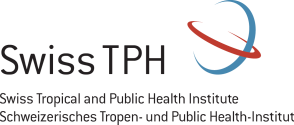 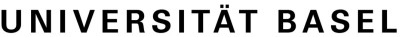 LEADING HOUSE AFRICACall for Proposals: Research Partnership Grant IBackgroundThe Swiss State Secretariat for Education, Research and Innovation (SERI) has commissioned Swiss TPH with support from the University of Basel as the Leading House for its bilateral collaboration with partner institutions in Africa for the funding period 2021–2024. Switzerland and a number of African countries have been working together on bilateral programmes for science and technology since 2007. Within this framework, the funding cycle will involve the launch of a set of instruments (i.e. research partnership grants I & II, consolidation grants, PhD graduate programme and lectureship schemes) throughout the upcoming funding period.Leading House (LH) Africa is calling for applications for Research Partnership Grant I from advanced PhD students and early postdoctoral researchers affiliated with a Swiss Institution of Higher Education1. The goal of this instrument is to further develop, consolidate and expand relations and foster new collaborations between Swiss researchers and partners in Africa2.Applications should demonstrate collaborative work with an African2 University or research institution in desk work, field research or laboratory with a minimum duration of 3 months and a maximum of 10 months. Projects may or may not include mobility component.Scientific Domains to be fundedProposals are expected from the following two areas: Humanities, Arts and Social Sciences, and STEM (Science, Technology, Engineering and Mathematics), including Biological Sciences and Medicine. The call aims at awarding an equal balance of proposals from both areas.Application RequirementsMain applicants must either hold a PhD degree with a maximum of two years postdoctoral experience or must be in the final year of their PhD programme (to be confirmed by the principal supervisor). In addition, applicants must be employed by the home institution based in Switzerland before, during and on the project completion date.The main applicant will submit a joint proposal on behalf of the research team that includes one or more African co-applicants for their planned research work. The co-applicants must be employed as scientists at their home institution for the period of the project.For applicants pursuing the mobility option, the host institution must provide a letter of acceptance confirming that the fellow will be given access to appropriate facilities and infrastructure needed to conduct the project.A minimum project duration of 3 months to a maximum of 10 months can be applied for. Furthermore, applicants are encouraged to seek for additional sources of third-party funding that they and/or their partners could contribute to the project- be they national (from the partnering institution in Africa), SNSF or ESKAS, or others.Eligible Costs Research Partnership Grants I covers the following costs:Research fundsFunds needed to carry out the project, such as travel costs, room and board costs and unavoidable sundry expenses. Costs of material of enduring value (indicate manufacturer, type and distributor)Equipment not exceeding 10% of the total awardFor visits to Africa, max. CHF 120 per diem is paid or a monthly rate of CHF 3,600Total travel costs are refunded at a maximum of CHF 1,500. Grant recipients in this case are required to obtain a health insurance policy for their period of stayCosts associated with the attendance at specific workshops, conferences, seminars, summer schools or presentations during the planned visit may also be covered by the current fundsVATAll costs budgeted for research visits (e.g. equipment, consumables, etc.) can be charged to the project budget, VAT included, unless the research institution (e.g. university, public research organization, etc.) is able to recover the VAT.
Please note that overhead and salary costs are not admissible.Disbursement of FundsAt the beginning of the project period, 80% of the approved amount will be paid out. The remaining 20% will be transferred after acceptance of the final report. All funds will be received in a project account.Proposal SubmissionThe application consists of two parts:Administrative partBasic data on the project (e.g. title, research field, starting date, duration, summary)Personal data of the applicant and his/her supervisorPersonal data of the host (for mobility options)Amount of funding requested with budget narrativeResearch related partCover letter of the applicantResearch activity plan (maximum of 5 pages)CV (max. 1 page)Complete list of publications from the applicantLetter of support from the applicant’s supervisorLetter of support from the host institution/department (for the mobility option)All documents must be submitted in English by 26 November 2022 17:00 CEST as a single pdf document addressed to Dr Kobina Ampah via e-mail: lhafrica@swisstph.chEvaluation Procedure and TimelineThe criteria used to evaluate the scientific quality of the proposals:Scientific relevance and excellenceMutual interest of the project at national and international levelOriginality of the aims and objectivesAppropriateness of the methodologyFeasibility of the projectCapacity buildingExperience and past performance of applicantsStrength of collaboration and complementary skills of research partners with respect to the projectBudget (Cost sharing)Peer-review: Proposals will be evaluated according to international peer-review standard procedures, organized by LH Africa. External peer-review experts will be designated.Decision: Outcomes of the peer-review will be consolidated and approved by the Swiss TPH LH Africa team. Subsequently, LH Africa will communicate the final decision to the main applicant by means of a decision letter. In case of rejection, the reasons leading to the decision will be given. In case of approval, the conditions and possible budget adjustments will be shared with the main applicant who will be responsible for transmitting the decision to the co-applicant.Review of the submitted applications will take place from 1 December 2022 to 26 January 2023 and results will be announced on 31 January 2023.The earliest possible commencement date for the project is 1 February 2023.Please note: Applications must meet all formal requirements (number of pages, budget limit, etc.) Applications that do not meet all of the requirements and / or are manifestly inadequate will not be considered for funding by LH Africa.Extension of completion dateRequest for any extension of project completion date (including no-cost extension) shall be granted only once. All applicants are thus encouraged to carefully plan their project timelines before submitting their applications.ReportingSwiss lead applicants together with their respective African project partners shall submit a consolidated report to LH Africa. Scientific and financial reports are to be submitted by the last day of the month following the end of the project. Grant recipients will have a common template available for the scientific report. Scientific reports include a qualitative and a quantitative part (output data).Publications and Intellectual PropertyThe main applicants are strongly encouraged to publish findings of their joint research work in an open access (OA) publication or database, acknowledging the partner institutions and this funding programme. The Swiss National Science Foundation (SNSF) guidelines for Open Access publications must be adhered to. Applicants must consult both Swiss and African institutions concerning their internal intellectual property regulations. For market-oriented projects, it is important that an agreement be reached in advance. It is the responsibility of both applicants (main and co-applicant) to make sure such an agreement is signed before the project start.Questions?Please check first with our FAQs: https://www.swisstph.ch/en/research/leading-house-africa/Further Information can be obtained from:Dr. Kobina Assan AmpahSwiss Tropical and Public Health InstituteKreuzstrasse 2 4123 AllschwilSwitzerlandT. +41 61 284 87 06Email: lhafrica@swisstph.chWebsite: https://www.swisstph.ch/en/research-we-do/leading-house/Total Budget Available:CHF 250,000
Grant per Project:Maximum CHF 15,000Project Duration:Minimum: 3 months; maximum: 10 months
Eligible Applicants (Lead): PhD students in their final year of study and postdoctoral researchers with a maximum of 2 years postdoctoral experience. (Lead applicants must be affiliated  with a Swiss Institution of Higher Education)Eligible Partner Countries:All African countries, except Maghreb region and Egypt
Additional Third-Party Funding:Strongly encouraged
Submission Deadline:26 November 2022
Review Process:1 December 2022 – 26 January  2023
Decision:31 January 2023
Earliest Project Start Date:1 February 2023